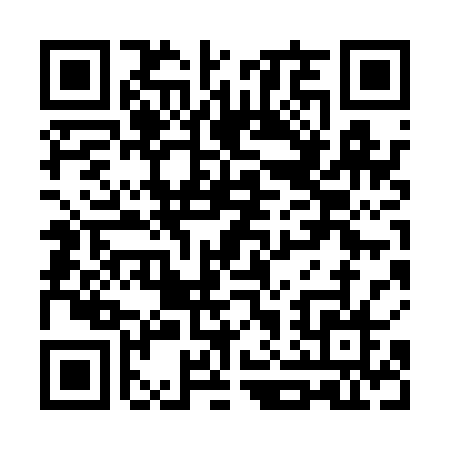 Ramadan times for Amat Lodge, UKMon 11 Mar 2024 - Wed 10 Apr 2024High Latitude Method: Angle Based RulePrayer Calculation Method: Islamic Society of North AmericaAsar Calculation Method: HanafiPrayer times provided by https://www.salahtimes.comDateDayFajrSuhurSunriseDhuhrAsrIftarMaghribIsha11Mon4:564:566:4412:284:096:136:138:0112Tue4:534:536:4112:284:116:166:168:0413Wed4:504:506:3912:284:136:186:188:0614Thu4:474:476:3612:274:146:206:208:0915Fri4:444:446:3312:274:166:226:228:1116Sat4:414:416:3012:274:186:246:248:1417Sun4:384:386:2712:264:206:276:278:1618Mon4:354:356:2512:264:226:296:298:1919Tue4:324:326:2212:264:246:316:318:2120Wed4:294:296:1912:264:256:336:338:2421Thu4:264:266:1612:254:276:366:368:2622Fri4:224:226:1312:254:296:386:388:2923Sat4:194:196:1112:254:316:406:408:3224Sun4:164:166:0812:244:326:426:428:3425Mon4:134:136:0512:244:346:446:448:3726Tue4:094:096:0212:244:366:476:478:4027Wed4:064:065:5912:234:376:496:498:4328Thu4:034:035:5712:234:396:516:518:4629Fri3:593:595:5412:234:416:536:538:4830Sat3:563:565:5112:234:426:566:568:5131Sun4:524:526:481:225:447:587:589:541Mon4:494:496:451:225:468:008:009:572Tue4:454:456:421:225:478:028:0210:003Wed4:424:426:401:215:498:048:0410:034Thu4:384:386:371:215:518:078:0710:065Fri4:344:346:341:215:528:098:0910:096Sat4:314:316:311:215:548:118:1110:127Sun4:274:276:291:205:558:138:1310:168Mon4:234:236:261:205:578:158:1510:199Tue4:194:196:231:205:588:188:1810:2210Wed4:154:156:201:196:008:208:2010:25